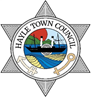 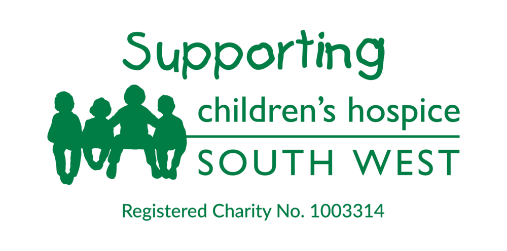 The Mayor’s Walk forChildren’s Hospice South WestHayle Swimming Pool Car Park, King George V Memorial WalkSunday 15 September 2019Registration FormRegister now to receive your walkers' packPlease submit one registration form per person, even if   you   wish to register as members of   a team or groupTitle: Mr/Mrs/Miss/Ms/other: ............ First name: ..................................Surname: ........................................Address....... ..................... ..................... ......... ........................ ............... Postcode: ............................Telephone No: ...........................................	Mobile no: ............................................   D.O.B ........................Email: ...............................................	Team Name: .................................................. Company name (if walking with colleagues): ...........................Does your employer offer a matched funding scheme?..............  Name of employer:  ......................................Reason for walking: ... ........... ................................................ ......................................................................Emergency contact details. This should not be someone participating in the Mayor’s Sponsored Walk. Emergency contact name and number: ...............................................................................................................Please circle your preferred walk:	2 mile (Registration from 2.30 pm, starts at 3.00pm)5 mile (Registration from 2.00pm, starts at 2.30pm)Please tick if you are planning to walk alone: .............Signature of Parent of Guardian if under 16 years of age ....................................................... ................(Parents/guardians are responsible for under 16's participating in the walk.)Suitable clothing and footwear must be worn.	Refreshments will be available.I  confirm  I  am  in  good  health  and  I  agree  to take responsibility for my own safety.Signed: ...............................................................................	Date: ...................................... ...Please return this form to: Hayle Town Council, 58 Queensway, Hayle, Cornwall, TR27 4NX email: info@hayletowncouncil.nettel: 01736 755005